§3734.  Use of federal fundsThe department shall seek the advice of the council when applying or reapplying for federal funds under this chapter and when submitting state plans, amendments to state plans or waivers for federal approval.  Whenever the department makes these submissions to the Federal Government, it shall notify the joint standing committee of the Legislature having jurisdiction over human resource matters and the Executive Director of the Legislative Council.  [PL 1993, c. 158, §2 (NEW).]The following additional provisions apply to certain federal child care funds, as indicated.  [PL 1993, c. 158, §2 (NEW).]1.  Used to supplement state funds.  Federal child care funds must be used to supplement and may not replace existing state and local child care funds.[PL 1993, c. 158, §2 (NEW).]2.  Block grant funds encumbered.  Within 6 months of receiving any payment under the federal Child Care and Development Fund, the department shall expend or encumber 100% of the payment.[PL 1997, c. 530, Pt. A, §12 (AMD).]SECTION HISTORYPL 1993, c. 158, §2 (NEW). PL 1997, c. 530, §A12 (AMD). The State of Maine claims a copyright in its codified statutes. If you intend to republish this material, we require that you include the following disclaimer in your publication:All copyrights and other rights to statutory text are reserved by the State of Maine. The text included in this publication reflects changes made through the First Regular and First Special Session of the 131st Maine Legislature and is current through November 1, 2023
                    . The text is subject to change without notice. It is a version that has not been officially certified by the Secretary of State. Refer to the Maine Revised Statutes Annotated and supplements for certified text.
                The Office of the Revisor of Statutes also requests that you send us one copy of any statutory publication you may produce. Our goal is not to restrict publishing activity, but to keep track of who is publishing what, to identify any needless duplication and to preserve the State's copyright rights.PLEASE NOTE: The Revisor's Office cannot perform research for or provide legal advice or interpretation of Maine law to the public. If you need legal assistance, please contact a qualified attorney.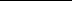 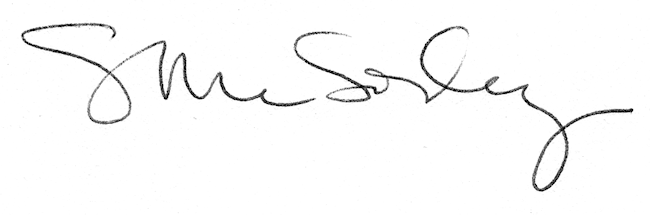 